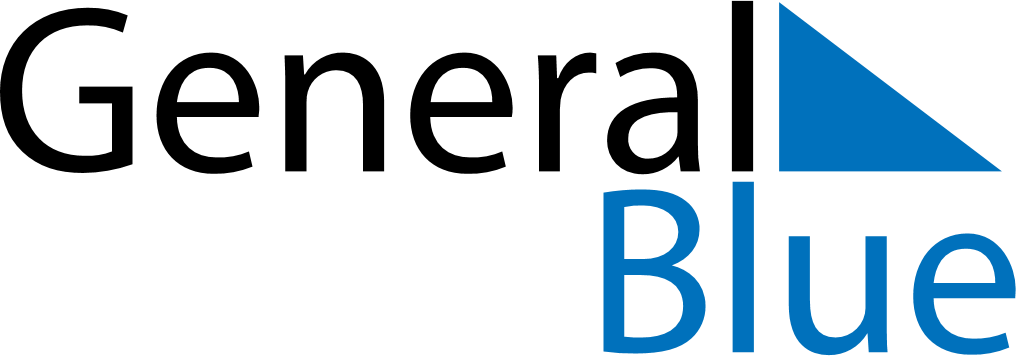 June 2024June 2024June 2024June 2024June 2024June 2024June 2024Uttar Char Fasson, Khulna, BangladeshUttar Char Fasson, Khulna, BangladeshUttar Char Fasson, Khulna, BangladeshUttar Char Fasson, Khulna, BangladeshUttar Char Fasson, Khulna, BangladeshUttar Char Fasson, Khulna, BangladeshUttar Char Fasson, Khulna, BangladeshSundayMondayMondayTuesdayWednesdayThursdayFridaySaturday1Sunrise: 5:12 AMSunset: 6:37 PMDaylight: 13 hours and 24 minutes.23345678Sunrise: 5:12 AMSunset: 6:37 PMDaylight: 13 hours and 24 minutes.Sunrise: 5:12 AMSunset: 6:37 PMDaylight: 13 hours and 25 minutes.Sunrise: 5:12 AMSunset: 6:37 PMDaylight: 13 hours and 25 minutes.Sunrise: 5:12 AMSunset: 6:38 PMDaylight: 13 hours and 25 minutes.Sunrise: 5:12 AMSunset: 6:38 PMDaylight: 13 hours and 26 minutes.Sunrise: 5:12 AMSunset: 6:39 PMDaylight: 13 hours and 26 minutes.Sunrise: 5:12 AMSunset: 6:39 PMDaylight: 13 hours and 26 minutes.Sunrise: 5:12 AMSunset: 6:39 PMDaylight: 13 hours and 27 minutes.910101112131415Sunrise: 5:12 AMSunset: 6:40 PMDaylight: 13 hours and 27 minutes.Sunrise: 5:12 AMSunset: 6:40 PMDaylight: 13 hours and 27 minutes.Sunrise: 5:12 AMSunset: 6:40 PMDaylight: 13 hours and 27 minutes.Sunrise: 5:12 AMSunset: 6:40 PMDaylight: 13 hours and 28 minutes.Sunrise: 5:12 AMSunset: 6:41 PMDaylight: 13 hours and 28 minutes.Sunrise: 5:12 AMSunset: 6:41 PMDaylight: 13 hours and 28 minutes.Sunrise: 5:12 AMSunset: 6:41 PMDaylight: 13 hours and 28 minutes.Sunrise: 5:13 AMSunset: 6:42 PMDaylight: 13 hours and 29 minutes.1617171819202122Sunrise: 5:13 AMSunset: 6:42 PMDaylight: 13 hours and 29 minutes.Sunrise: 5:13 AMSunset: 6:42 PMDaylight: 13 hours and 29 minutes.Sunrise: 5:13 AMSunset: 6:42 PMDaylight: 13 hours and 29 minutes.Sunrise: 5:13 AMSunset: 6:43 PMDaylight: 13 hours and 29 minutes.Sunrise: 5:13 AMSunset: 6:43 PMDaylight: 13 hours and 29 minutes.Sunrise: 5:13 AMSunset: 6:43 PMDaylight: 13 hours and 29 minutes.Sunrise: 5:14 AMSunset: 6:43 PMDaylight: 13 hours and 29 minutes.Sunrise: 5:14 AMSunset: 6:43 PMDaylight: 13 hours and 29 minutes.2324242526272829Sunrise: 5:14 AMSunset: 6:44 PMDaylight: 13 hours and 29 minutes.Sunrise: 5:14 AMSunset: 6:44 PMDaylight: 13 hours and 29 minutes.Sunrise: 5:14 AMSunset: 6:44 PMDaylight: 13 hours and 29 minutes.Sunrise: 5:15 AMSunset: 6:44 PMDaylight: 13 hours and 29 minutes.Sunrise: 5:15 AMSunset: 6:44 PMDaylight: 13 hours and 29 minutes.Sunrise: 5:15 AMSunset: 6:44 PMDaylight: 13 hours and 29 minutes.Sunrise: 5:15 AMSunset: 6:44 PMDaylight: 13 hours and 28 minutes.Sunrise: 5:16 AMSunset: 6:45 PMDaylight: 13 hours and 28 minutes.30Sunrise: 5:16 AMSunset: 6:45 PMDaylight: 13 hours and 28 minutes.